TABLE OF LIFESAVING SIGNALSI. LANDING SIGNALS FOR THE GUIDANCE OF SMALL BOATS WITH CREWS OR PERSONS IN DISTRESS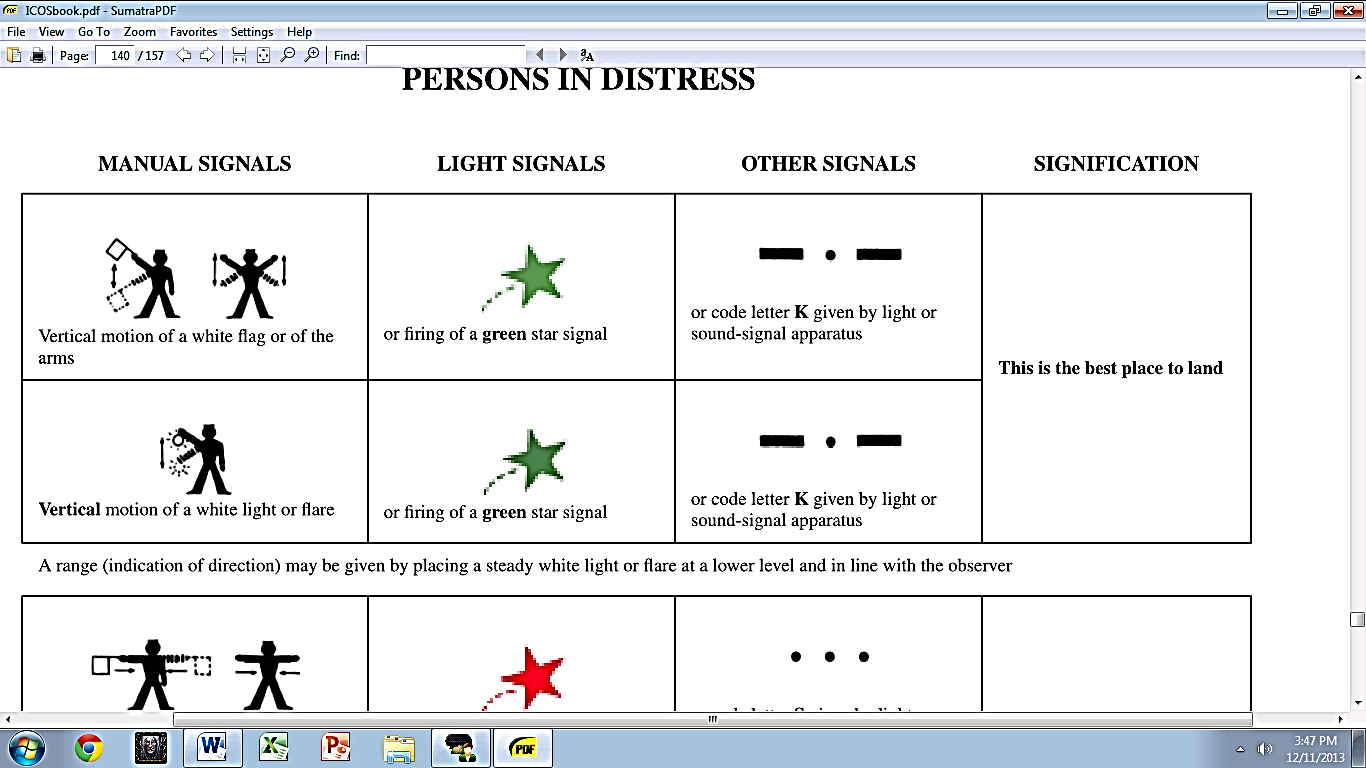 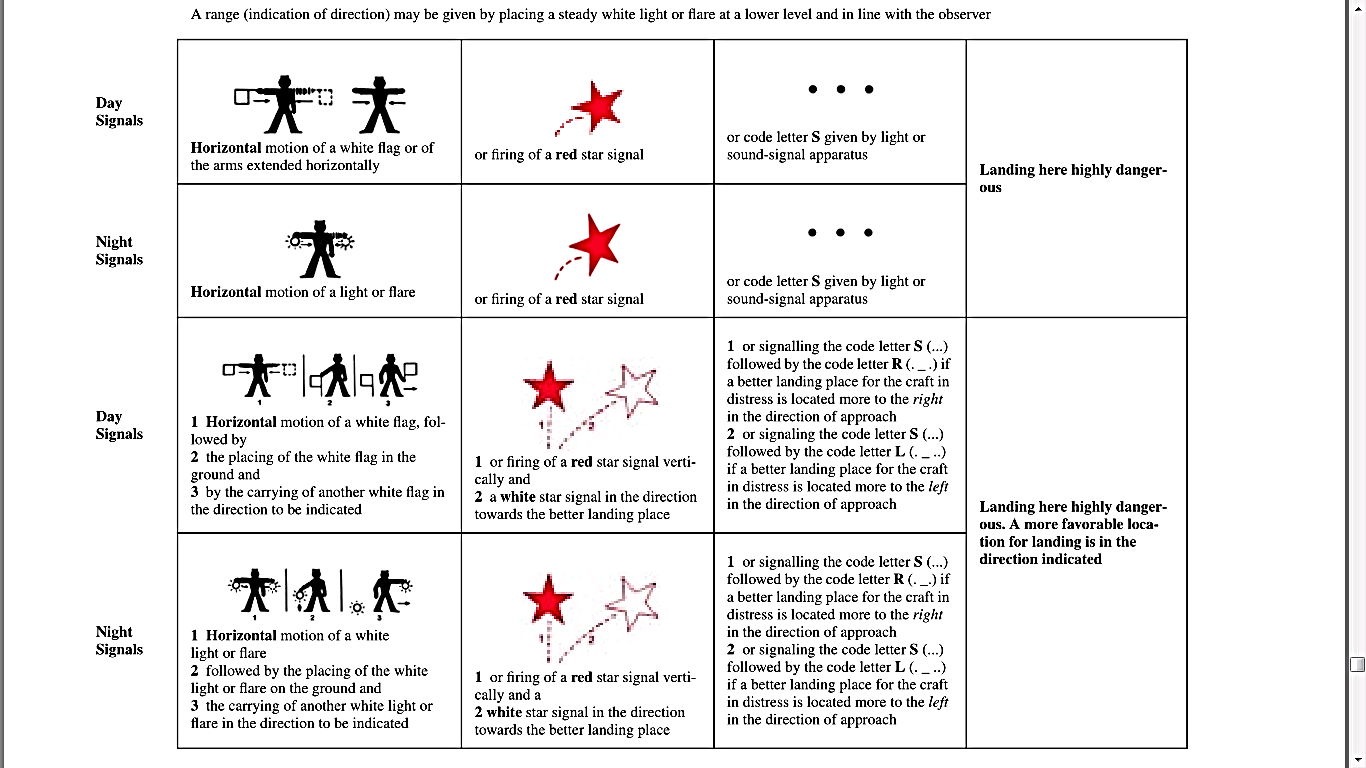 II. SIGNALS TO BE EMPLOYED IN CONNECTION WITH THE USE OF SHORE LIFESAVING APPARATUS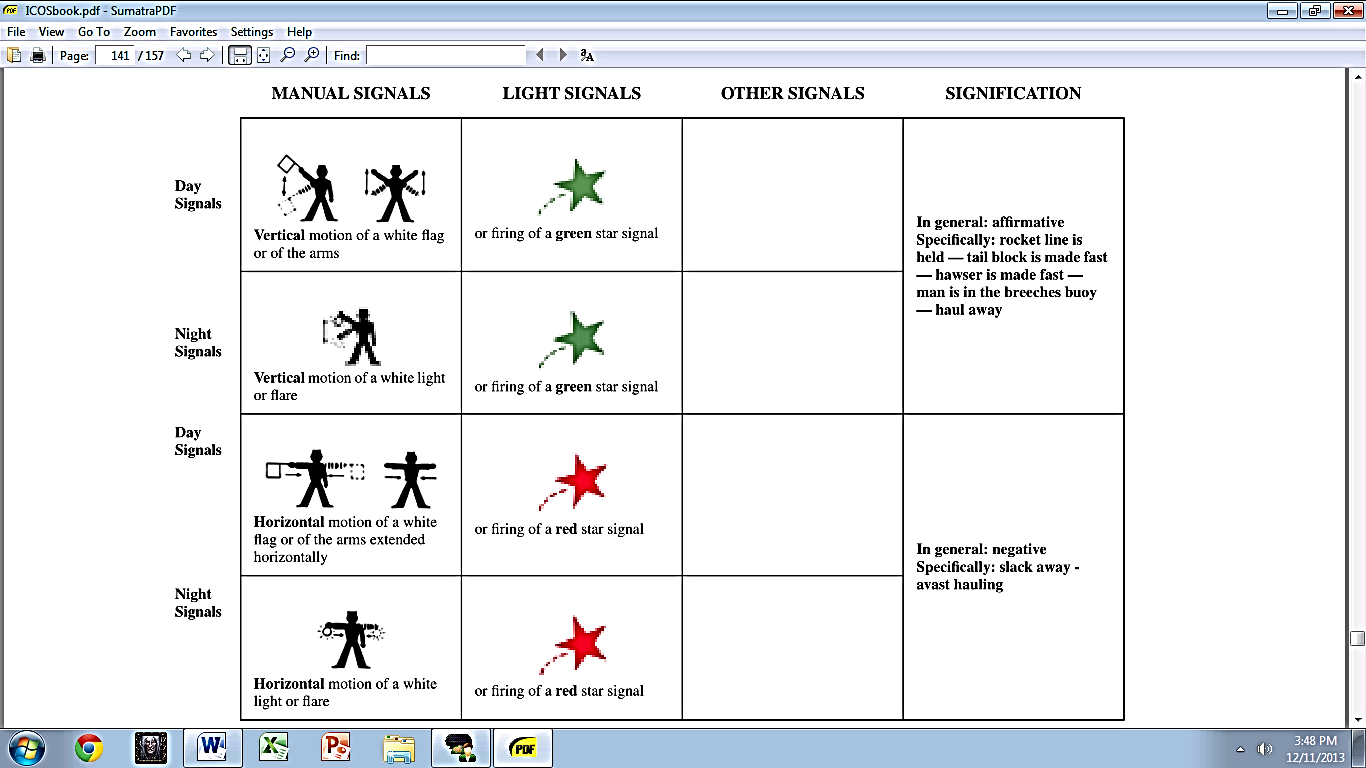 III. REPLIES FROM LIFESAVING STATIONS OR MARITIME RESCUE UNITS TO DISTRESS SIGNALS MADE BY A SHIP OR PERSON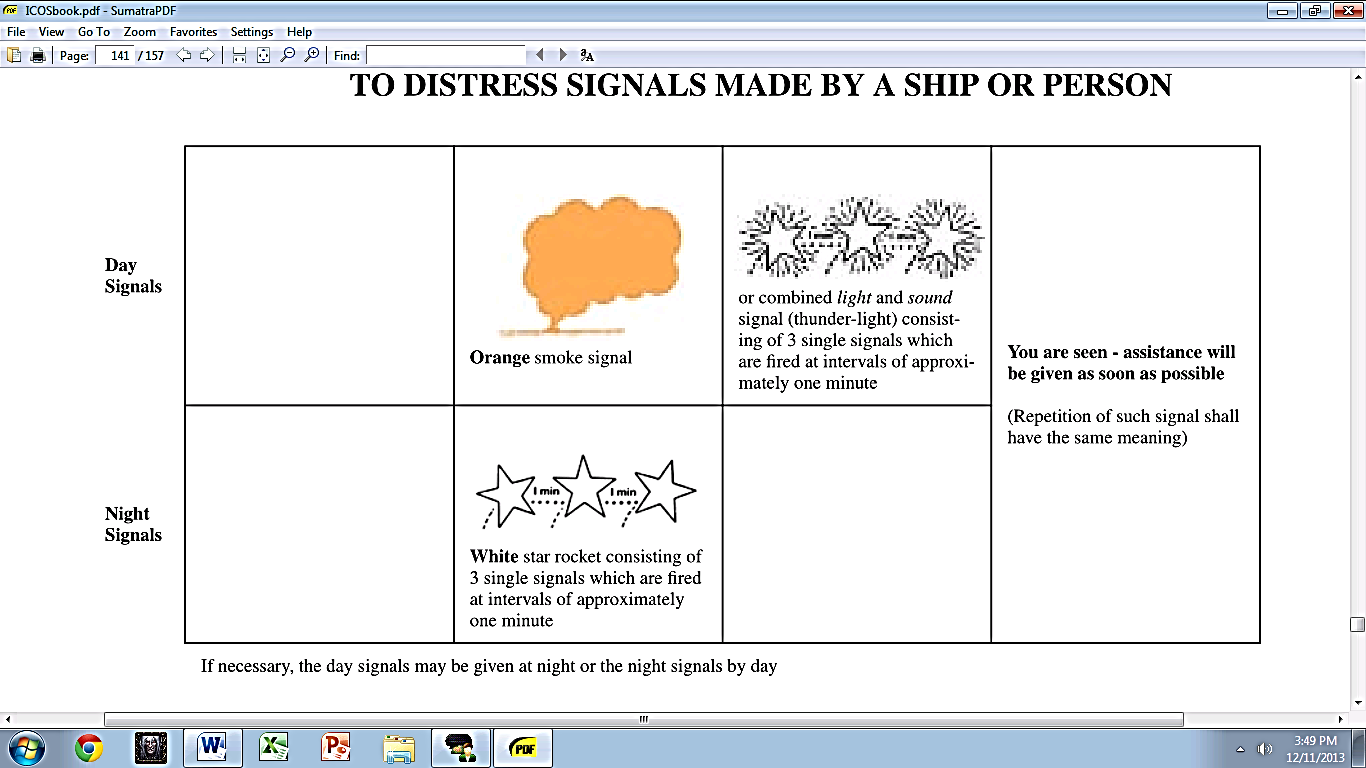 IV. AIR-TO-SURFACE VISUAL SIGNALSSignals used by aircraft engaged in search and rescue operations to direct ships towards an aircraft, ship or person in distress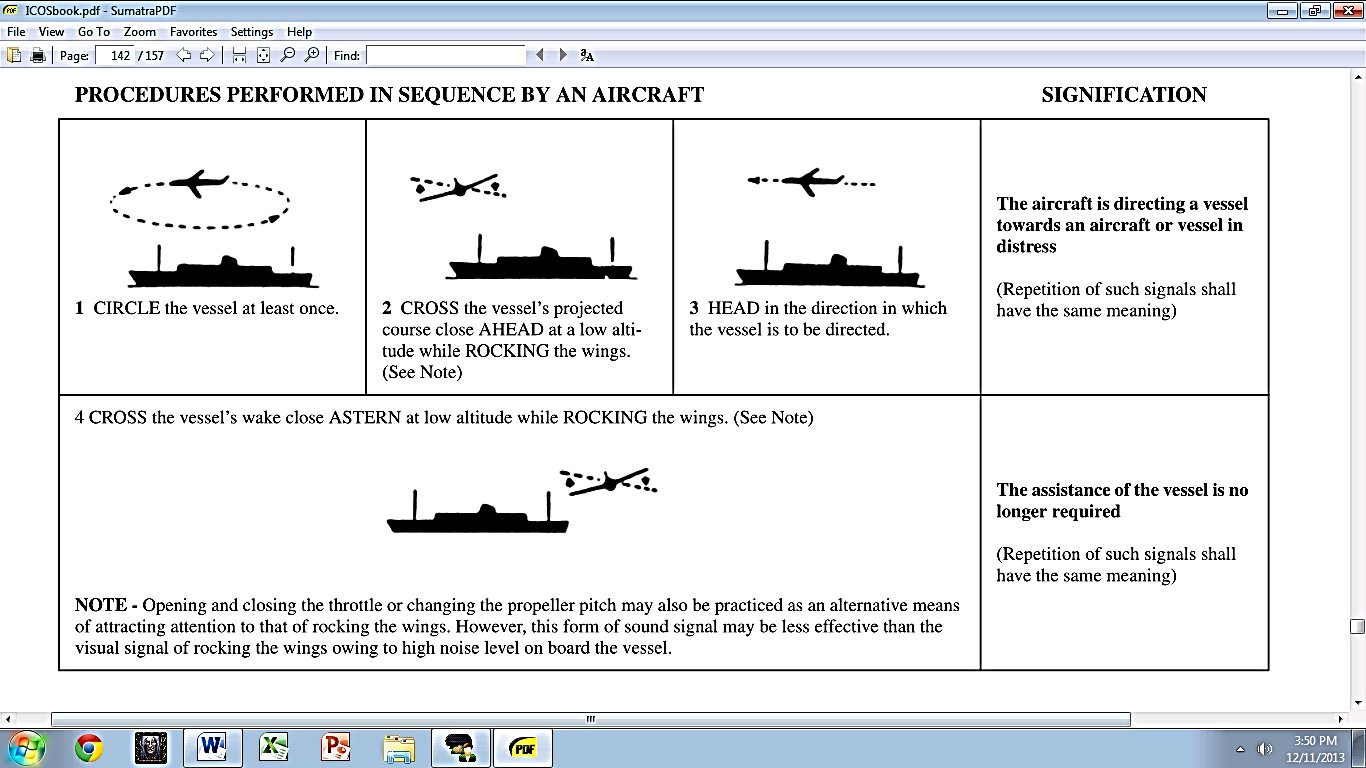 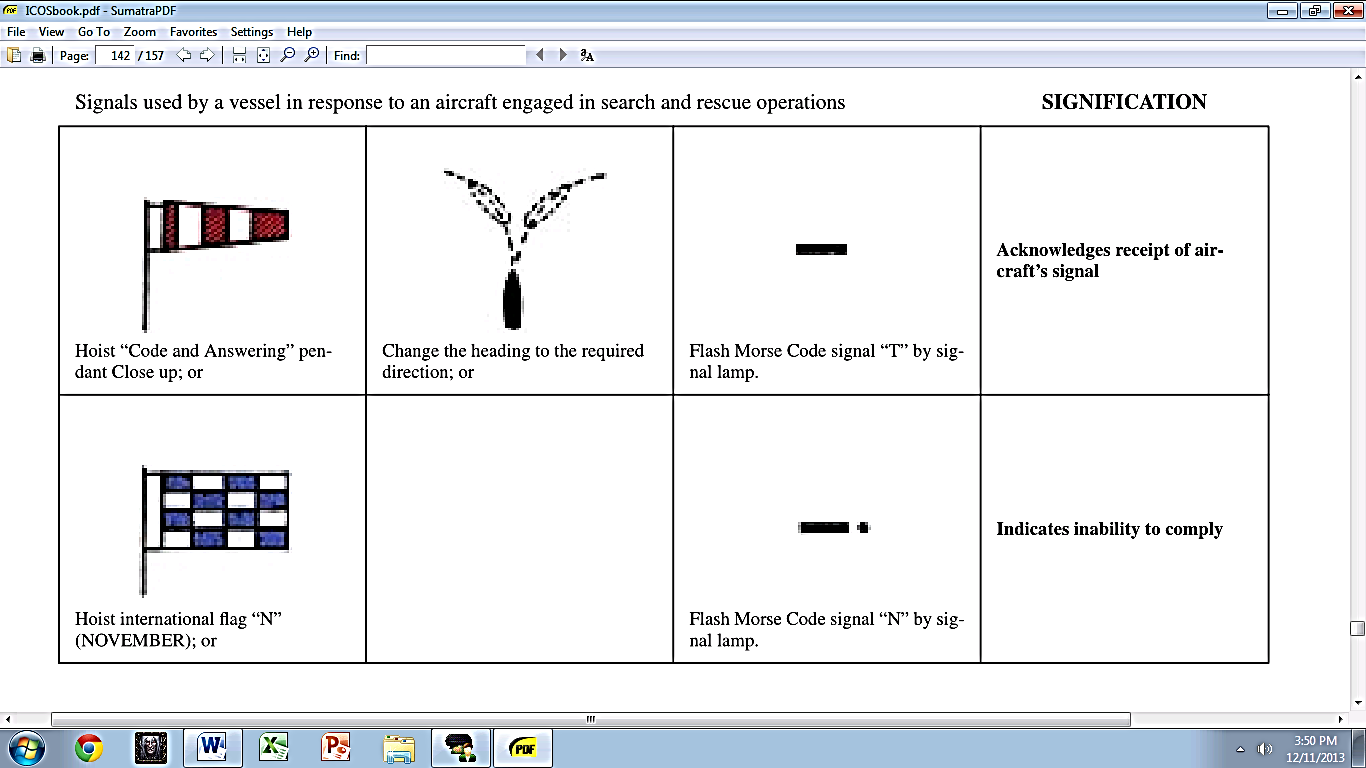 V. SURFACE-TO-AIR VISUAL SIGNALS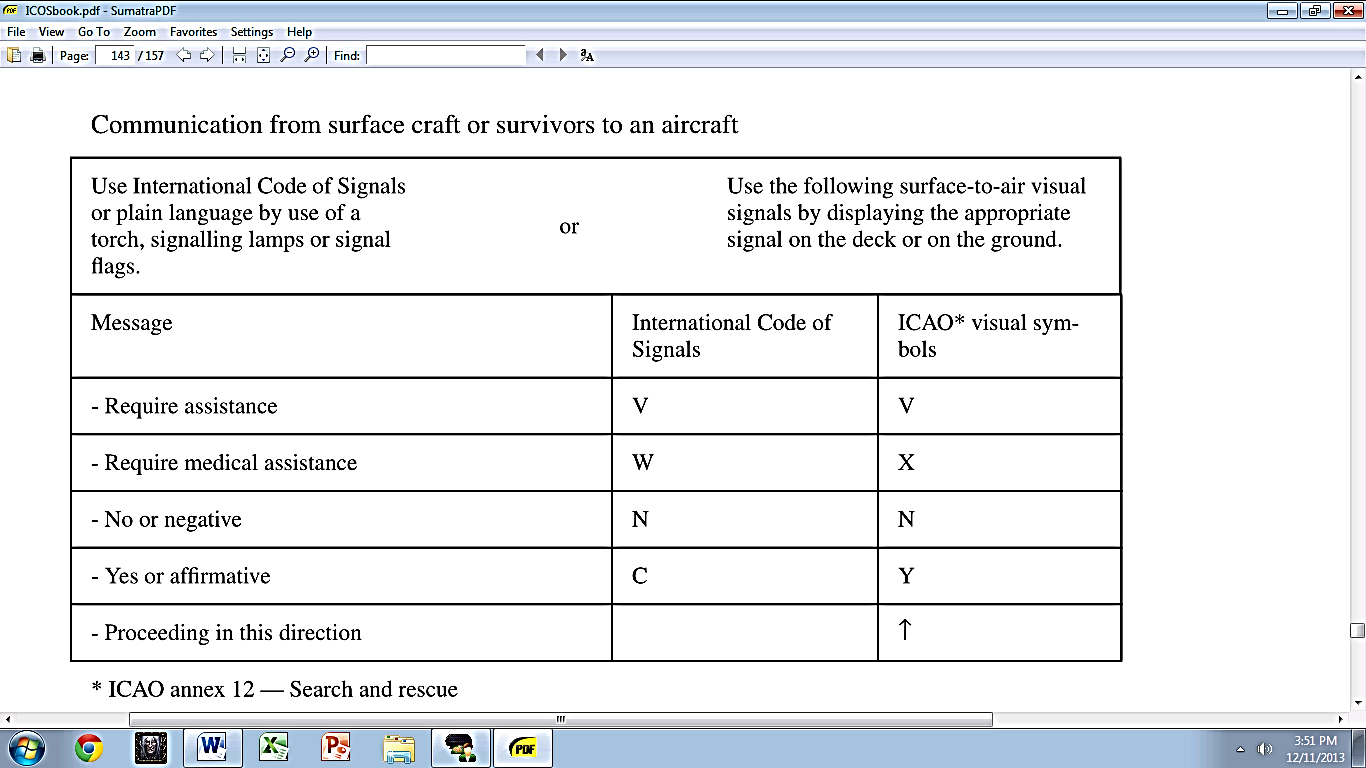 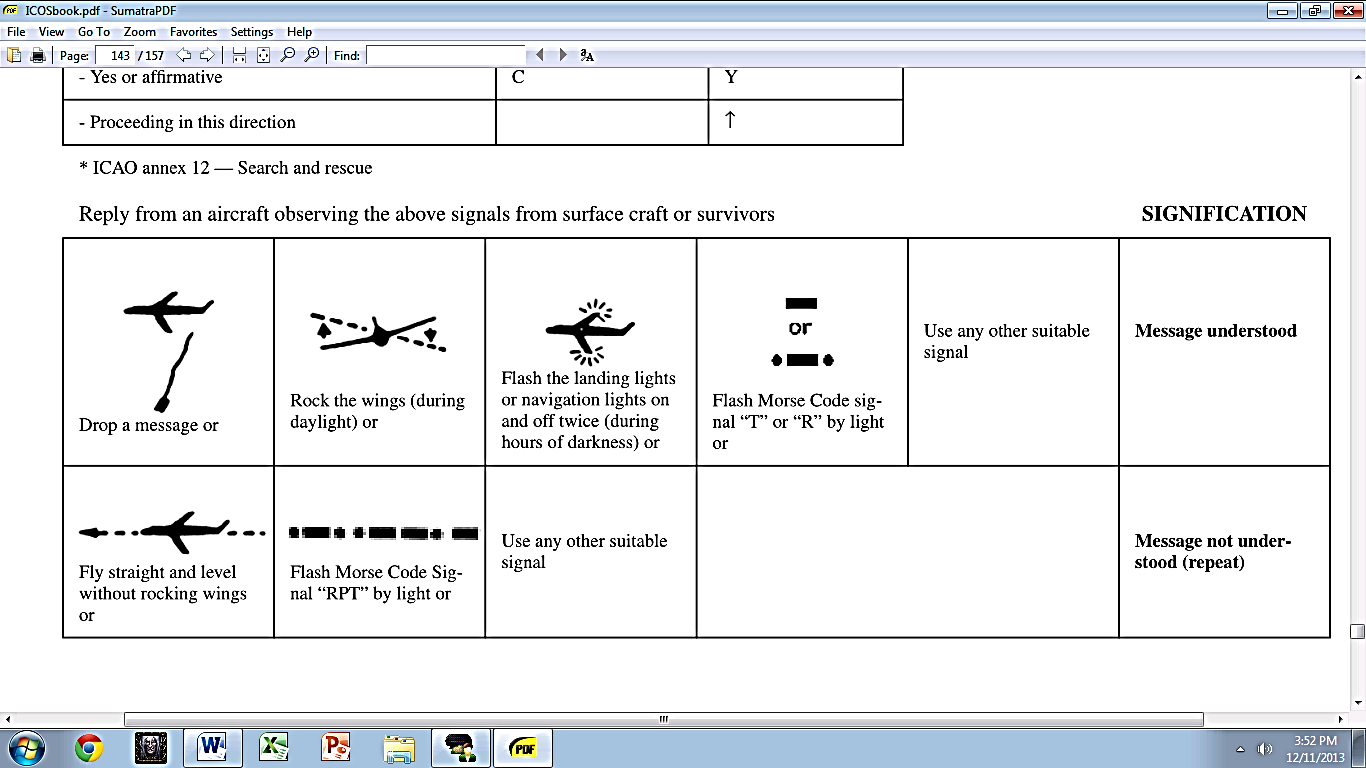 VI. SIGNALS TO SURVIVORS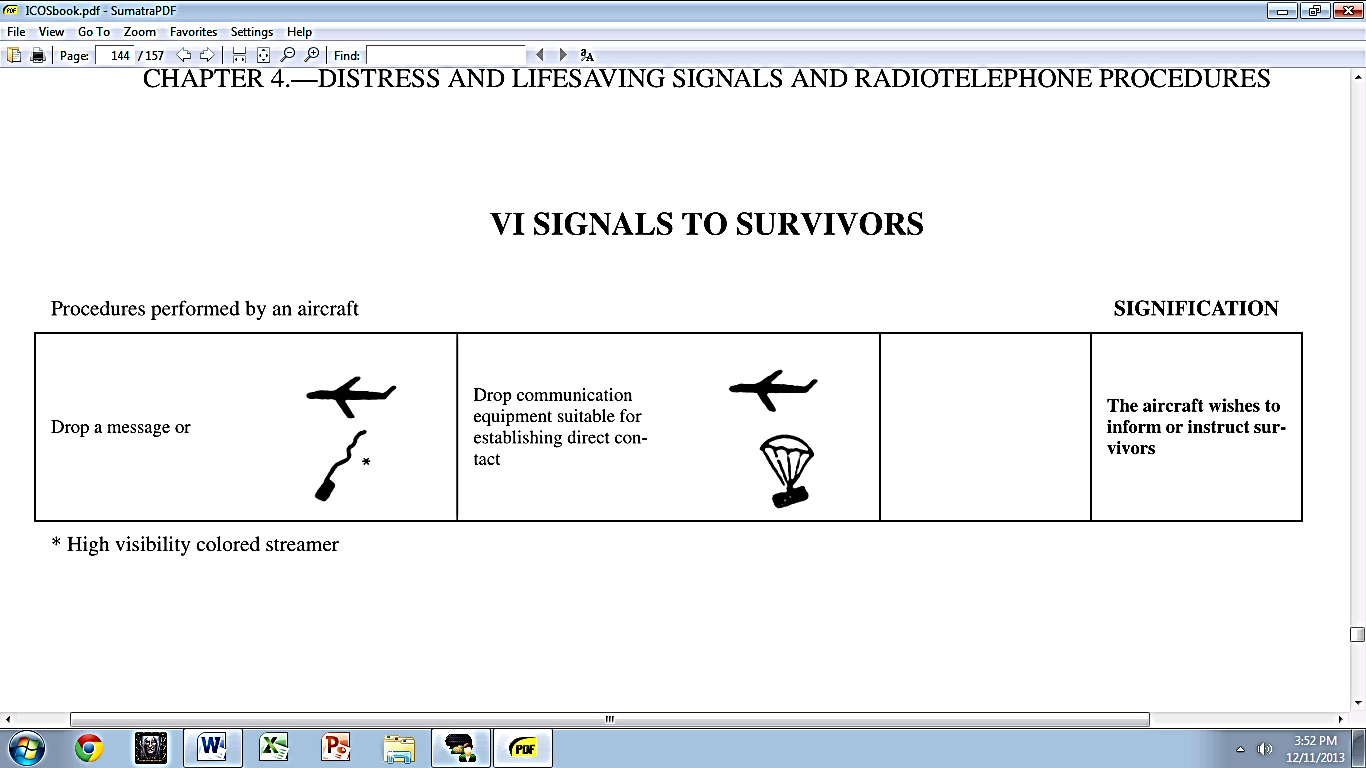 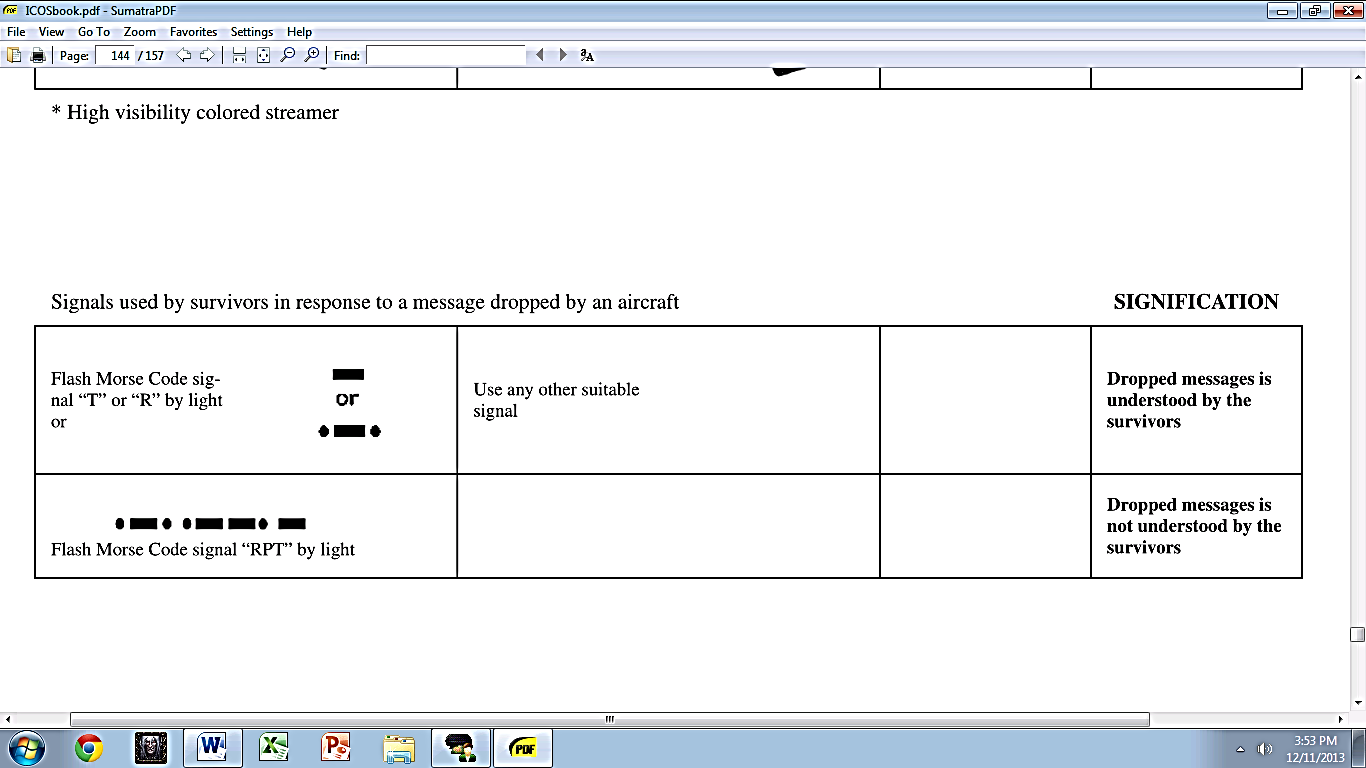 